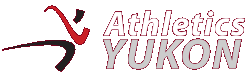 	        ATHLETICS YUKON			ANNUAL GENERAL MEETINGAGENDA/MINUTES 											           October 1, 2018 – 7:30 pm					            Sport Yukon BoardroomPresent: Rob Gillis; Kristen Johnston; Kristy Petovello; Lauren Whyte; Don White; Amelia Fraser; Ben Yu-Schott; Bonnie Love (board members), John Storms (member)Regrets: Call to order: 7:37 pm Appointment of secretary: Lauren WhyteAdditions to agenda: nothing Approval of agenda: nothing Approval of 2018 AGM minutes: approved Financial Report (Bonnie Love): our total income was $37,000 this year. We spent the majority of our money this year on youth, which is good because that’s what we should be spending money on. In terms of equipment, we bought an iPad, discuses, and a hammer throw. We also started paying per diems for our coaches. There were many issues with the Lotteries applications this year – for example, they will not accept photos if they have “draft” written on them. There is not much to be done about these as Bonnie has already been in frequent communication with Lotteries. Resolved that the financial statements be accepted as presented. Lauren Whyte moved, Don White seconded, PASSED.Special resolution: waiving requirements of professional accountant: we may be a Category B Society, if so we do not have to have our books audited or reviewed by a professional accountant based on an approved resolution at our AGM. Resolved that, in accordance with section 9(4) of the Societies Regulations, the members of the Society by special resolution hereby waive the requirement that the society’s financial statements be reviewed by a professional accountant. Lauren Whyte moved, Don White seconded, PASSED.President’s Report (Kristen Johnson): not much has changed for Athletics Yukon this year compared to last year. One change is that our Facebook followers has risen to 756 members, which is great. We would also like to improve the design of our website. Agreement that we would like it to look more like the Whitehorse XC Ski Club’s website (add to board meeting agenda). The work on the track continues and is supposed to be completed in summer 2020. Kristen and Don will continue to raise our concerns about the track facilities with YG. Membership Report (Bonnie Love): we increased our membership by 21 members this year. The majority of our membership are women from Whitehorse. Youth Development Report (Don White): An AY team went to Langley and Jack Bro as well as Westerns (the latter is the development group for the Canada Summer Games). CSG have increased the maximum age category to U24 so more of the group will be able to attend again. Don and Kristen provided positive feedback about the new forms for team travel. B.C. hold their championships the weekend after the Jack Bro, so Don and Kristen are thinking that the team members who attend Jack Bro could stay in B.C. after Jack Bro to attend the championships. This would be useful because the quality of competition at Jack Bro has declined over the years. Election or confirmation of officers:		President: Kristen Johnston		Vice-President: Kristy Petovello		Past President: Ben Yu-SchottTreasurer: Bonnie Love		Secretary: Lauren Whyte Directors: Amelia Fraser (Communication), Rob Gillis (Technology), Don White (Youth Development)Arctic Winter Games: discussion regarding the feasibility of electronic timing equipment for the AWG and other events. Kristen would like to apply for a grant to cover the cost of this type of equipment. Bonnie suggests renting electronic timing equipment to test out to see how many people are needed to operate it and how it works in the winter versus the summer (add to board meeting agenda). Setting of Membership Fee for 2019-2020 year: agreement that we will keep the inclusive membership fee for 2019-2020, at the same amount. Lauren mentions member suggestion that in the future, we could offer a reduced membership fee to members who volunteer with us during the year. Sport Yukon Members Awards (November 13 – to be submitted by October 25): Hannah McDonald for Most Improved Trail Runner, Dave & Jody Eikelboom for Top Running Family, Karin Keeley-Eriksson for Most Committed Runner, Angus Clark for Sportsmanship, Anett Kralsch for Top Masters Female, Dominic Bradford for Top Masters Male. Special Resolution: change AGM deadline in bylaws and amend bylaws to confirm with Societies requirements: the board asked the membership to approve the following special resolution:Resolved that the members of the Athletics Yukon Association by special resolution hereby amend the Athletics Yukon Association bylaws as set out in the document entitled “AY-Bylaws-Proposed-Changes-2019.” Amelia moves, Kristy seconded, PASSED. Adjourn: 8:48 pm Next meeting: November 5 at 7:00 pm - reducing the waste from our events- ordering AY flags for our events